¿Qué es lo que el Islam dice sobre el Terrorismo?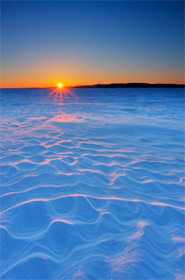 El Islam, una religión de misericordia, no permite el Terrorismo.  Dios dijo en el Corán:“Dios no os prohíbe ser benevolentes y equitativos con quienes no os han combatido por causa de la religión ni os han expulsado de vuestros hogares, pues ciertamente Dios ama a los justos.” (Corán 60:8)El profeta Muhammad (la paz y las bendiciones de Dios sean con él) prohibía a los soldados matar a mujeres y niños[1], y los aconsejaba diciéndoles: “...No traicionéis, no os excedáis, no matéis a los recién nacidos[2].  Y dijo también:“Quien mate a una persona que tuviese un pacto con los musulmanes, no olerá la fragancia del Paraíso, a pesar de que ésta se puede percibir a una distancia de cuarenta años (de viaje)”.[3]El profeta Muhammad (la paz y las bendiciones de Dios sean con él) prohibió también el castigo con fuego.[4]En una ocasión calificó al asesinato como el segundo de los pecados capitales[5]; y más aún, advirtió a la gente que: “Los primeros casos a ser juzgados entre la gente en el Día del Juicio, serán aquellos de derramamiento de sangre[6] ”[7]Se incentiva a los musulmanes a ser bondadosos con los animales y no dañarlos.  Cierta vez el Profeta (la paz y las bendiciones de Dios sean con él) dijo:“Una mujer fue castigada (por Dios el Día del Juicio Final) por aprisionar a un gato hasta que murió.  Debido a esto fue condenada al Infierno.  Mientras que lo tenía aprisionado, no lo alimentaba, no le daba de beber, ni lo dejaba cazar y comer por si mismo”[8]También dijo que un hombre le dio de beber a un perro muy sediento, por lo cual Dios le perdonó sus pecados.  Entonces el Profeta (la paz y las bendiciones de Dios sean con él) fue preguntado: Mensajero de Dios, ¿acaso somos recompensados por tener bondad para con los animales? Respondió: “Existe recompensa para quien tenga benevolencia con cualquier criatura viviente”.[9]Además, Dios ordena a los musulmanes, que cuando tomen la vida de un animal para alimentarse, lo hagan de manera que cause el mínimo dolor y sufrimiento posible al animal.  El profeta Muhammad (la paz y las bendiciones de Dios sean con él) dijo: “cuando degolléis a un animal, hacedlo de la mejor manera.  Deberéis afilar vuestros cuchillos para reducir el sufrimiento del animal”.[10]A la luz de este y otros textos islámicos, ocasionar terror en los corazones de civiles indefensos, la total destrucción de edificios y propiedades, la explosión de bombas y mutilación de hombres, mujeres y niños inocentes, son actos prohibidos y detestables para la religión del Islam y la naturaleza de los musulmanes.  Los musulmanes siguen una religión de paz, misericordia y perdón; y la vasta mayoría de ellos son completamente inocentes de los violentos eventos que algunos han asociado con los musulmanes.  Si un musulmán comete un acto de terrorismo, esa persona será culpable también de violar la ley del Islam.Footnotes:[1] Narrado en Sahih Muslim, #1744, y Sahih Al-Bujari, #3015.[2] Narrado en Sahih Muslim, #1731, y Al-Tirmidhi, #1408.[3] Narrado en Sahih Al-Bujari, #3166, y Ibn Mayah, #2686.[4] Narrado en Abu-Dawud, #2675.[5] Narrado en Sahih Al-Bujari, #6871, y Sahih Muslim, #88.[6] Esto significa el asesinar y lastimar.[7] Narrado en Sahih Muslim, #1678, y Sahih Al-Bujari, #6533.[8] Narrado en Sahih Muslim, #2422, y Sahih Al-Bujari, #2365.[9] Narrado en Sahih Muslim, #2244, y Sahih Al-Bujari, #2466.[10] Narrated in Saheeh Muslim, #1955, and Al-Tirmizi, #1409.